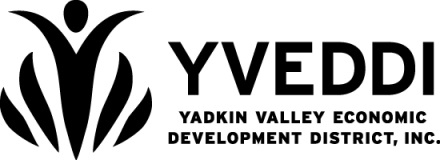 L.H. Jones Family Resource Center
215 Jones School Road
Mount Airy, NC 27030
(336) 786-6155
www.yveddi.comTo:Fax:Date:Re:From:Fax:Cc:CommentsComments